Welcome!Through a series of lectures, discussions, textbook exercises, in-class projects, quizzes, tests, and labs students will learn first-hand about the field of computer science as both a degree and a career.University Course Catalog DescriptionThis course follows the core body of knowledge specified by the Association of Computing Machinery (ACM) which provides students with a broad overview of topics they might encounter within the Computer Science curriculum. The course is taught at an introductory level and includes topics such as: history of computers, computer architecture, operating systems, world-wide web and HTML, programming, database, software engineering, networking, and more.Student Learning OutcomesBy the end of this course, students will:manipulate and secure electronic files on various networking and operating systemsdesign, develop, and publish several webpages build a database and generate query results from the datasetswrite computer programs to help solve problemscollaborate with others to weigh the pros and cons of software design/development methodsinvestigate the historical context and current ethical considerations in computingCourse PrerequisitesNoneCourse Credits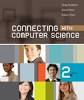 4 creditsRequired Texts and MaterialsConnecting with Computer Science, 2nd Edition: Course Technology, Anderson, Ferro, and Hilton, ISBN 978-1-4390-8035-1Course Policies: GradesClasswork:  Classwork is made up of individual and/or group work complementing the material covered in class. Classwork is completed during class and submitted online or on paper at the end of class. Classwork accounts for 10% of the total grade.Projects:  6 individual and/or collaborate group projects will satisfy Parts A-D of the University’s Computer Information Literacy (CIL) Core Requirements.  Projects will be submitted online on or before the due date; normally, 1-2 weeks after the date it was assigned. Projects account for 60% of the total grade.Exams: The midterm and final exams consist of true/false, multiple choice, short answer, and/or essay questions. The final exam includes a programming assignment. Exams will be taken on paper either in-class or in the Davis testing center. The midterm and final exams account for 20% of the total grade.Quizzes:  Quizzes consist of true/false, multiple choice, and/or short answer questions. Quizzes are based primarily on the information presented in the textbook. Students are strongly encouraged to read the assigned chapter(s) each week. Quizzes will be taken either online or on paper in-class each week. Quizzes account for 10% of the total grade.Late Work Policy: There are no make-ups for the midterm or the final exam. Assignments turned in late will not be accepted. Extra Credit Policy: extra credit may be given during the class. Grades of "I": Incomplete grades are given only in exceptional cases.Course Policies: Student ExpectationsDisability Access: Any student requiring accommodations or services due to a disability must contact Service for Student with Disabilities (SSD) in room 181 of the Student Services Center. The phone number is (801) 626-6413.Attendance Policy: Attendance is mandatory. If you have to miss a class for any reason, it is your responsibility to catch up on the lecture notes and find out what you have missed and what assignments are coming up. Professionalism Policy: Per university policy and classroom etiquette; mobile phones, iPods, etc. must be silenced during all classroom and lab lectures. Those not heeding this rule will be asked to leave the classroom/lab immediately so as to not disrupt the learning environment. Please arrive on time for all class meetings. Students who habitually disturb the class by talking, arriving late, etc., and have been warned may suffer a reduction in their final class grade. Academic Conduct Policy: Academic dishonesty in any form will not be tolerated. CS Department policy dictates that any verifiable evidence of student academic cheating, as defined and determined by the instructor, will result in: 1) an automatic failing grade for the class and 2) a report to the Dean of Students that will include the student's name and a description of the student's dishonest conduct. A description of cheating and possible sanctions may be found in the Student Code (http://www.weber.edu/ppm/Policies/6-22_StudentCode.html).Basis for Final GradeSee explanations of Assignments and Exams aboveSchedule(All the topics, dates, and assignments are tentative, and may be changed at the discretion of the instructor)CS 1030:  INTRODUCTION TO COMPUTER SCIENCE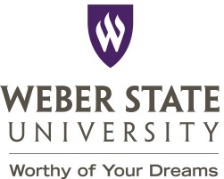 Department of Computer ScienceCollege of Applied Science & Technology Weber State UniversityScale (%)GradeScale (%)Grade94 - 100A74 - 76C90 - 93A-70 - 73C-87 - 89B+67 - 69D+84 - 86B64 - 66D80 - 83B-60 - 63D-77 - 79C+0 - 59EAssessmentPercent of Final GradeClasswork / 
CIL Projects70%Quizzes and Exams30%100%DateCourse Work and HomeworkTopics to be Discussed in Class08/26 08/28History of Computing     Chapter 109/02 09/04Computer Ethics and Security     Chapter 209/09 09/11Computer ArchitectureProject 1 distributedChapter 309/16 09/18NetworksChapter 409/23 09/25Web Page Design and DevelopmentProject 2 distributedChapter 509/30 10/02Database FundamentalsChapter 610/07 10/09Numbering Systems and Data StructuresProject 3 distributedChapters 7&810/14 10/16ReviewMidterm Exam on 10/1610/21 10/23Operating SystemsProject 4 distributedChapter 910/28 10/30File StructuresChapter 1011/04 11/06Human Computer InterfaceProject 5 distributedChapter 1111/11 11/13Problem Solving and DebuggingChapter 1211/18 11/20Software EngineeringProject 6 distributedChapter 1311/25 11/2711/27 Thanksgiving Break - No ClassChapter 1412/0212/04Programming ObservationsChapter 1512/09 12/11Final Exam WeekFinal Exam on 12/09